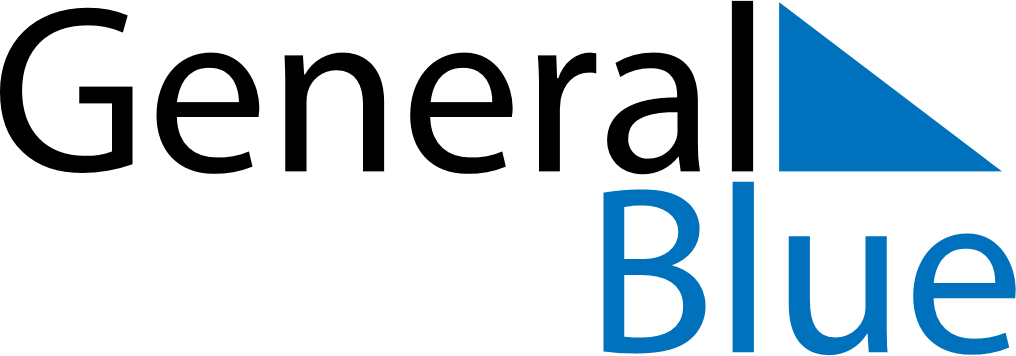 August 2022August 2022August 2022August 2022TanzaniaTanzaniaTanzaniaSundayMondayTuesdayWednesdayThursdayFridayFridaySaturday12345567891011121213Nane Nane Day1415161718191920212223242526262728293031